NOMBRAMIENTOS – CANCILLERÍAOctubre   2020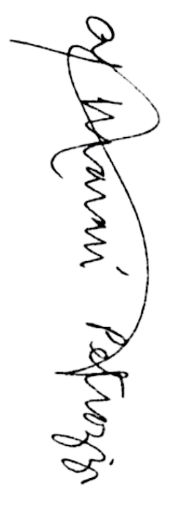   Lima, 09 de Noviembre de 2020III-4-2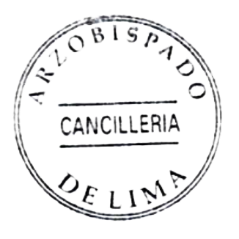                                                                       Pbro. Alberto Jesús Maravi Petrozzi                                                                                                  Canciller FECHANOMBREOFICIO05- 10-2020Pbro. Walter Arturo Alcos PachecoDecano del Decanato 2                           Vicaría Episcopal Territorial I06- 10-2020R.P. José Antonio Ubillús Lamadrid, C.M.   Delegado Cabildo Metropolitano 19- 10-2020Señor Miguel Ángel Barrientos BenitesNombrar Gerente Administrativo de la Basílica Catedral de Lima al señor19- 10-2020Monseñor Guillermo Elías Millares Pbro. Fidel Ernesto Zavaleta MilesVicario Episcopal del Clero.Secretario Adjunto de la Vicaría Episcopal del Clero. 30- 10-2020Pbro. Luís Cesar Sarmiento Andrade Presidente de la Comisión de Vocaciones30- 10-2020R.P. Carlos Elí Valderrama Aronés, C.Ss.R. Decano del Decanato 1 Vicaría Episcopal Territorial I30- 10-2020Pbro. César Alberto Oré Melgar, Vicario Parroquial de la Parroquia “Jesús Redentor” - San Miguel.